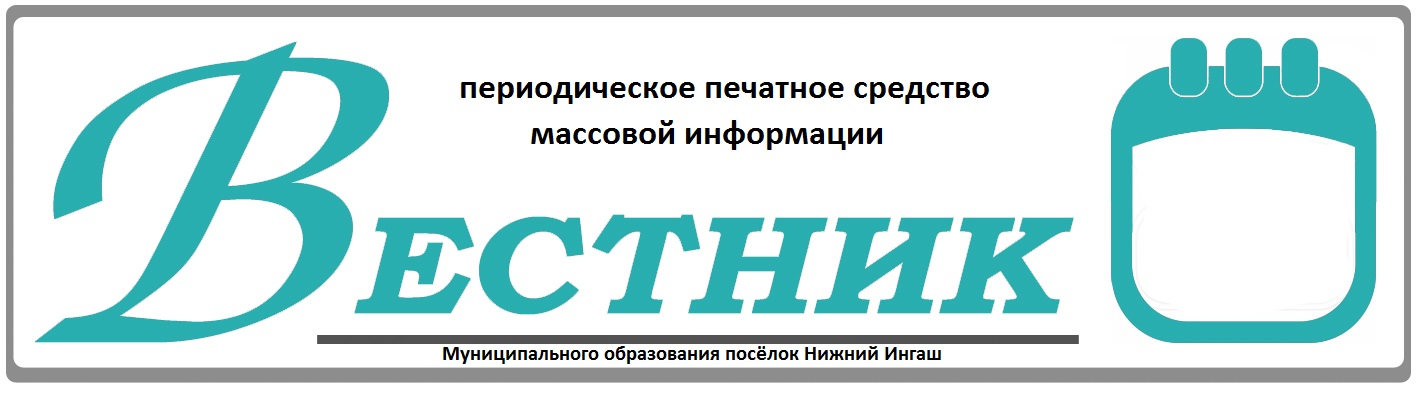 Официально________________________________                                                                     СОДЕРЖАНИЕ: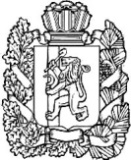 АДМИНИСТРАЦИЯ     ПОСЁЛКА НИЖНИЙ ИНГАШ НИЖНЕИНГАШСКОГО РАЙОНА    КРАСНОЯРСКОГО КРАЯПОСТАНОВЛЕНИЕ     06.05.2022г.	      пгт. Нижний Ингаш                                         №  104                      На основании Постановления РФ от 23.05.2006 г. № 307 « О порядке предоставления коммунальных услуг гражданам» и в связи с окончанием отопительного сезона 2021-2022 гг,  постановляю: 1.Руководителям ООО» Сфера и К»,  ООО «Теплоэнергетик», МУП «Альянс», прекратить отопительный период 2021 - 2022 гг. при установлении среднесуточной температуре наружного воздуха выше + 8 град. С в течении 5 суток подряд. Отопительный период должен заканчиваться со дня, следующего за последним днём указанного периода, но не ранее 15 мая 2022 года.Приступить к подготовительным работам для начала ремонтно-восстановительных мероприятий на котельных и трассах тепловодоснабжения в пос.Нижний Ингаш к предстоящему отопительному сезону 2022-2023 гг.Постановление вступает в силу со дня, следующего за днем его официального опубликования в периодическом печатном средстве массовой информации «Вестник муниципального образования поселок Нижний Ингаш Нижнеингашского района Красноярского края».Контроль за исполнением данного постановления оставляю засобой.Глава  поселка Нижний Ингаш                                                                             Б.И. ГузейАДМИНИСТРАЦИЯ ПОСЕЛКА НИЖНИЙ ИНГАШНИЖНЕИНГАШСКОГО РАЙОНАКРАСНОЯРСКОГО КРАЯПОСТАНОВЛЕНИЕ06.05.2022                                             пгт Нижний Ингаш                                        № 105Об утверждении порядка информирования населения об установке дорожного знака или нанесении разметки на автомобильных дорогах общего пользования местного значения муниципального образования поселок Нижний ИнгашВ целях снижения аварийности на автомобильных дорогах общего пользования местного значения, смертности населения от дорожнотранспортных происшествий, в соответствии с Федеральными законами от 10.12.1995 № 196-ФЗ «О безопасности дорожного движения», от 06.10.2003 № 131- ФЗ «Об общих принципах организации местного самоуправления в Российской Федерации», руководствуясь Уставом Муниципального образования поселок Нижний Ингаш, Администрация поселка Нижний Ингаш, постановляет:1. Утвердить Порядок информирования населения об установке дорожного знака или нанесения разметки на автомобильных дорогах общего пользования местного значения муниципального образования поселок Нижний Ингаш.            2.  Руководителю Нижнеингашского участка Канского филиала № 1 АО «КрайДэо», директору МУП «Альянс», обеспечить информирование населения об установке дорожного знака или нанесения разметки на автомобильных дорогах общего пользования местного значения муниципального образования согласно Порядку.3. Контроль за выполнение настоящего постановления возложить на заместителя Главы поселка Нижний Ингаш по оперативным и хозяйственным вопросам.4. Постановление вступает в силу со дня официального опубликования в  официальном периодическом печатном средстве массовой информации «Вестник муниципального образования поселок Нижний Ингаш Нижнеингашского района Красноярского края», а так же на официальном сайте Муниципального образования в информационно-телекоммуникационной сети общего пользования «Интернет».Глава поселка Нижний Ингаш                                                             Б.И. ГузейПриложение № 1к постановлениюАдминистрации Поселка Нижний Ингашот 06.05.20222 г N 105ПОРЯДОКИНФОРМИРОВАНИЯ НАСЕЛЕНИЯ ОБ УСТАНОВКЕ ДОРОЖНОГО ЗНАКА ИЛИ НАНЕСЕНИИ РАЗМЕТКИ НА АВТОМОБИЛЬНЫХ ДОРОГАХ ОБЩЕГО ПОЛЬЗОВАНИЯ МЕСТНОГО ЗНАЧЕНИЯ МУНИЦИПАЛЬНОГО ОБРАЗОВАНИЯ ПОСЕЛОК НИЖНИЙ ИНГАШ             Учредители:Нижнеингашский поселковый Совет депутатовАдминистрация поселка Нижний ИнгашНижнеингашского районаКрасноярского края663850 Красноярский край,Нижнеингашский район, пгт. Нижний Ингаш, ул. Ленина, 160   	                                                    Ответственный                                                                      за выпуск:                 Выходит                                     Фрицлер И.В.             1 раз в месяц           Распространение                             Телефон:               Бесплатно                               8 (39171) 22-4-18                  Тираж                                   8 (39171) 22-1-19           30 экземпляров                                 Факс:                                                               8 (39171) 21-3-10    1Постановление №104 от 06.05.2022г.1-2 стр.2Постановление №105 от 06.05.2022г. «Об утверждении порядка информирования населения об установке дорожного знака или нанесении разметки на автомобильных дорогах общего пользования местного значения муниципального образования поселок Нижний Ингаш2-4 стр.Настоящий Порядок информирования населения об установке дорожного знака или нанесения разметки на автомобильных дорогах общего пользования местного значения муниципального образования разработан в целях обеспечения безопасности дорожного движения на данных дорогах в соответствии с Федеральными законами от 10.12.1995 № 196-ФЗ «О безопасности дорожного движения», от 06.10.2003 № 131- ФЗ «Об общих принципах организации местного самоуправления в Российской Федерации».Задачами настоящего Порядка являются охрана жизни, здоровья и имущества граждан, защита их прав и законных интересов, а так же защита интересов общества путем предупреждения дорожно-транспортных происшествий, снижение тяжести их последствий на автомобильных дорогах общего пользования местного значения в границах муниципального образования.Не позднее чем за 20 (двадцать) дней до установки дорожного знака или нанесения разметки (выполняющей функции этих знаков), запрещающих въезд всех транспортных средств на данном направлении (знак 3.1), остановку или стоянку транспортных средств (знаки 3.27, 3.28, 3.29, 3.30) либо обозначающих дорогу или проезжую часть с односторонним движением либо  въезд на такую дорогу или проезжую часть (знаки 5.5, 5.7.1, 5.7.2), установленных Правилами дорожного движения, утвержденными постановлением Правительства Российской Федерации от 23.10.1993 № 1090 граждане информируются о введении соответствующего запрета и (или) изменении схемы организации дорожного движения, а так же о причинах принятия такого решения на автомобильных дорогах общего пользования местного значения муниципального образования.Информирование осуществляется в установленные п. 3 настоящего Порядка сроки посредством:- размещения информации на официальном сайте Муниципального образования в информационно-телекоммуникационной сети общего пользования «Интернет»;- Опубликования в  газете «Победа».В качестве дополнительных средств информирования населения могут использоваться иные источники (сообщества в социальных сетях, телерадиокомпаниях), способствующие информированию населения об установке дорожного знака или нанесения разметки).